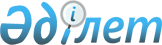 Об определении видов общественных работ осужденным гражданам для привлечения к общественным работам
					
			Утративший силу
			
			
		
					Постановление акимата Щербактинского района Павлодарской области от 12 февраля 2013 года N 61/1. Зарегистрировано Департаментом юстиции Павлодарской области 13 марта 2013 года N 3479. Утратило силу постановлением акимата Щербактинского района Павлодарской области от 09 октября 2013 года N 350/9      Сноска. Утратило силу постановлением акимата Щербактинского района Павлодарской области от 09.10.2013 N 350/9.

      На основании пункта 1 статьи 42 Уголовного кодекса Республики Казахстан от 16 июля 1997 года, пункта 1 статьи 30 Уголовно-исполнительного кодекса Республики Казахстан от 13 декабря 1997 года, пункта 2 статьи 31 Закона Республики Казахстан от 23 января 2001 года "О местном государственном управлении и самоуправлении в Республике Казахстан", акимат Щербактинского района ПОСТАНОВЛЯЕТ:



      1. Определить виды общественных работ для осужденных, привлеченных к общественным работам в виде наказания: благоустройство и уборка территорий населенных пунктов.



      2. Место для отбывания осужденными наказания в виде привлечения к общественным работам: Государственное коммунальное предприятие "Кайнар" и Товарищество с ограниченной ответственностью акимата Щербактинского района "Ланта".



      3. Акимам сельских округов, по согласованию с уголовно-исполнительной инспекцией Щербактинского района, ежеквартально представлять в суды списки объектов для отбывания осужденными наказания в виде привлечения к общественным работам.



      4. Контроль за исполнением настоящего постановления возложить на заместителя акима района Калыбаеву Бахтылы Каирбековну.



      5. Настоящее постановление вводится в действие по истечении десяти календарных дней после дня его первого официального опубликования.      Аким района                                      Е. Аскаров
					© 2012. РГП на ПХВ «Институт законодательства и правовой информации Республики Казахстан» Министерства юстиции Республики Казахстан
				